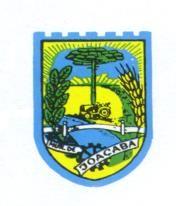 ESTADO DE SANTA CATARINAPREFEITURA DE JOAÇABASECRETARIA MUNICIPAL DE ASSISTÊNCIA SOCIALDIVULGAÇÃO DA CLASSIFICAÇÃO FINAL DO PROCESSO SELETIVO SIMPLIFICADO – EDITAL Nº 001/2021/SMASO Prefeito do Município de Joaçaba, no uso de suas atribuições e com base na Lei Complementar nº 97/2005, TORNA PÚBLICO a Homologação das Classificações, referente ao Processo Seletivo Simplificado Edital nº 001/2021/SMAS, destinado a contratação por prazo determinado para o cargo de PSICÓLOGO.1. CLASSIFICAÇÃO	Joaçaba/SC, em 26 de março de 2021Dioclésio RagniniPrefeito de JoaçabaPUBLIQUE-SE E REGISTRE-SE.CARGO: PSICÓLOGOCARGO: PSICÓLOGOCARGO: PSICÓLOGOCARGO: PSICÓLOGONº InscriçãoCandidatoPontuaçãoClassificação001/2021Luciane Kunz Ferreira8,01º013/2021Cláudia Sell Antunes Coelho8,02º009/2021Maria Rosimere da Conceição Silva8,03º006/2021Renata Amazonas7,54º005/2021Mirian Gregório Ferreira7,05º007/2021Tailândia Guzzi Danielewicz7,06º004/2021Caroline Silveira6,57º011/2021Daiane Vieira6,08º010/2021Fernando Ortiz da Silva3,5Desclassificado012/2021Adelir Côrte3,0Desclassificado002/2021Débora Larissa Karg Quandt2,5Desclassificada003/2021Sabrina Vieira2,5Desclassificada008/2021Daniela Baldissera2,5Desclassificada